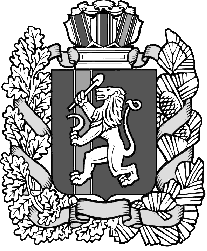 КРАСНОЯРСКИЙ КРАЙ ИЛАНСКИЙ РАЙОН          АДМИНИСТРАЦИЯ КАРАПСЕЛЬСКОГО СЕЛЬСОВЕТАРАСПОРЯЖЕНИЕ15.04.2020                                          с.Карапсель                                № 15 - пОб ограничении посещения кладбищ на территории муниципального образованияКарапсельский сельсовет Иланского района	В соответствии с указом Губернатора Красноярского края от 13.04.2020 г №89-уг «О внесении изменений в указ Губернатора Красноярского края от 31.03.2020 №73-уг «Об ограничении посещения общественных мест гражданами (самоизоляции) на территории Красноярского края»,  ст. 19 Устава Карапсельского сельсовета Иланского района, в целях недопущения распространения короновирусной инфекции1. Ограничить посещения кладбищ на территории муниципального образования Карапсельский сельсовет в связи с проведением «родительского дня». В том числе приостановить посещение кладбищ до 30.04.2020 года включительно, за исключением случаев захоронения.  2. Разместить настоящее распоряжение на официальном интернет-сайте Карапсельского сельсовета http://karapsel.bdu.su  3. Контроль за исполнением настоящего распоряжения оставляю за собой.  4. Распоряжение вступает в силу со дня подписания.Глава сельсовета                                                     И.В. Букатич